６項目　（）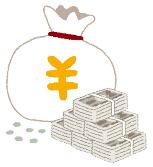 ※賃金などの労働条件は労働者の合意なく変えることはできません。◆雇い主は働くすべての人に最低賃金額以上の賃金を支払わなければならないことが、「最低賃金法」で定められています。大阪府の最低賃金は時間額１，０２３円です（令和４年１０月１日時点）。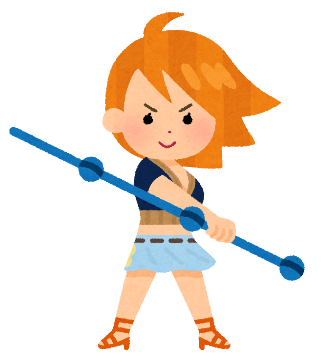 ７項目　労働時間、時間、休日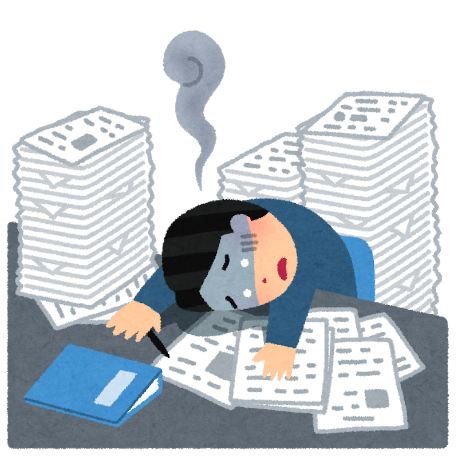 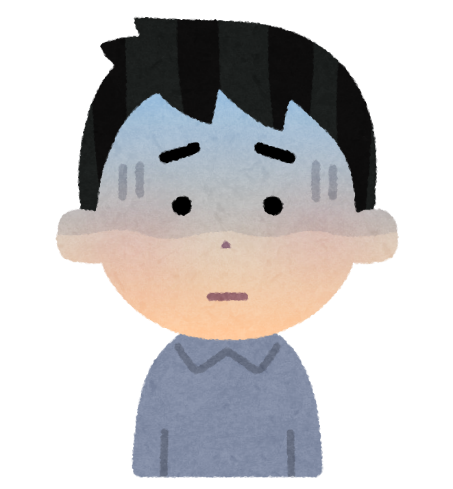 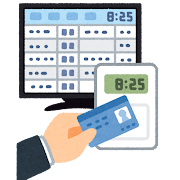 ◆と法定労働時間とは：法律で定められた労働時間の上限　　　　1日の労働時間＝8時間以内（休憩時間を除く）　　　　1週間の労働時間＝40時間以内（休憩時間を除く）所定労働時間とは：や会社ので定められている、その会社が決めた労働時間のことです。　※会社は、法定労働時間を超えて労働者に働いてもらう場合は、書面による協定いわゆる３６協定（さぶろく協定）を結ぶ必要があります。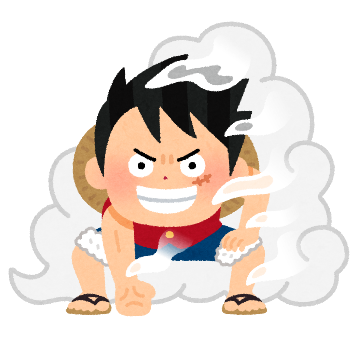 ◆会社は働く時間が１日に６時間を超える場合は少なくとも45分間、8時間を超える場合は少なくとも１時間の休憩時間を労働時間中に与えなければなりません。　　　　　　　　　　　　　　　　　　　　　　　　　　　　　　　　　　　　　◆休日　　労働契約において、「がない」とされている日をいいます。　　会社は労働者に対して、「毎週少なくとも1日」か、「4週間を通じて4日以上」の休日を与えなければなりません。これを「」と言います。８項目　と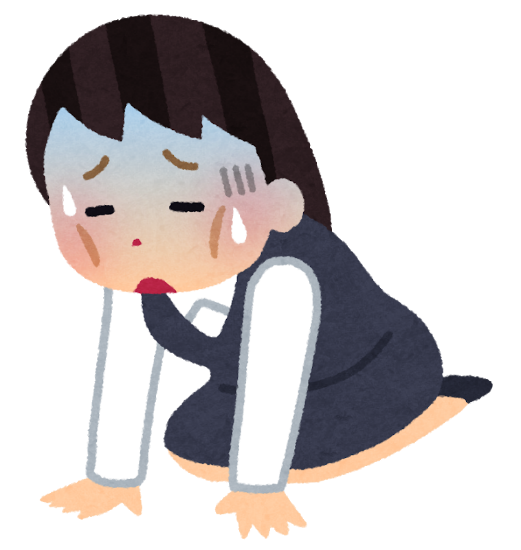 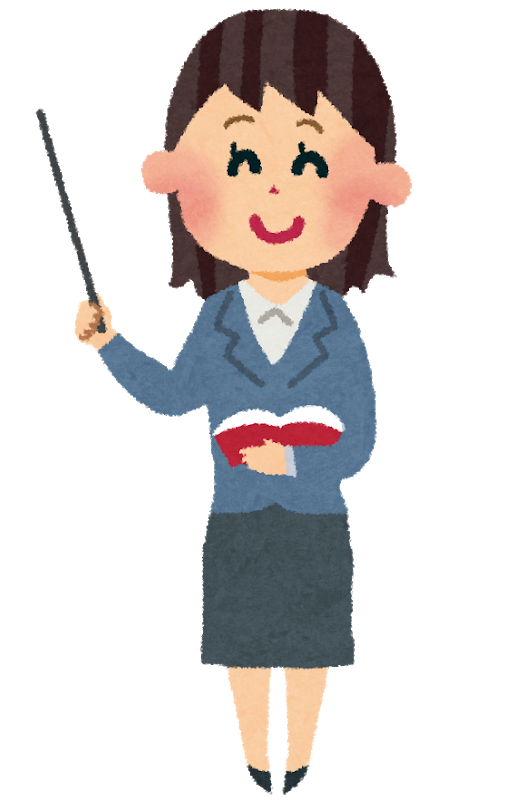 ◆とは　：　所定労働時間または法定労働時間を超えて働くこと◆とは　　　：　午後10時～午前5時の間に働くこと◆とは　　　：　法定休日に働くこと◆の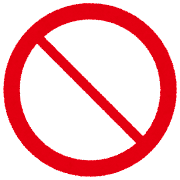 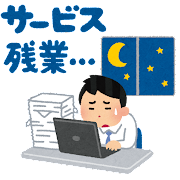 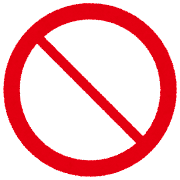 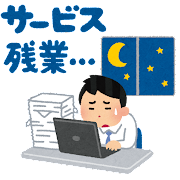 ※アルバイトやパートタイム労働者も対象です。９項目　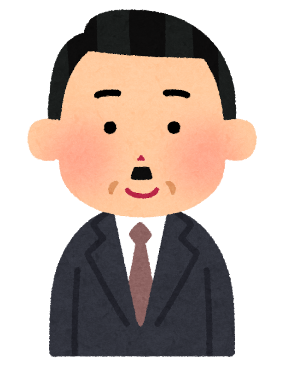 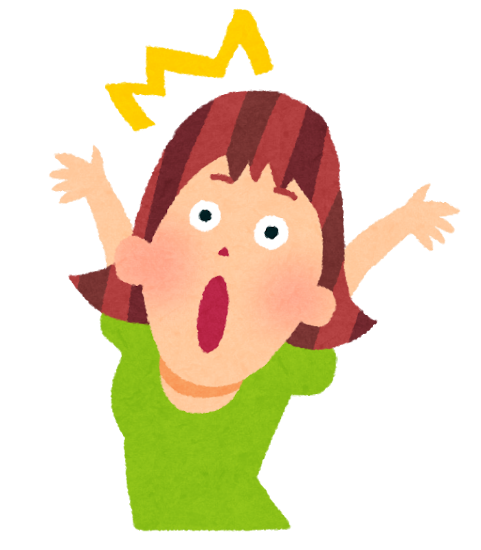 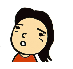 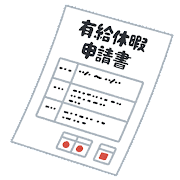 ◆取得条件　：　雇われた日から6か月継続して働き、全労働日（働く日）の8割以上出勤した人◆取得理由　：　利用目的は問われることなく取得できます※ただし、会社の正常な運営をさまたげる場合、会社は別の日に休暇を変更させることができます。〈年次有給休暇の付与日数〉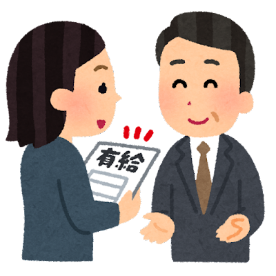 １０項目　職場のハラスメント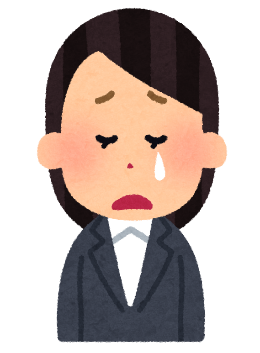 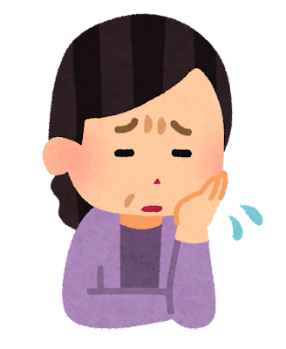 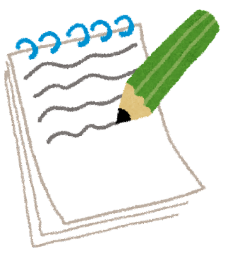 主な職場のハラスメントの種類◆パワーハラスメント（パワハラ）職場での立場が上の人（※）からの、業務上必要かつ、相当な範囲を超えた暴力や暴言、職場でのふさわしくない言動により、働きづらくなること。※使用者、上司、先輩、長年働いている人など、同僚が対象となることもあります。＊パワハラとなりうること＊・身体的暴力（なぐる・けるなど）　・精神的暴力・暴言　・仕事を与えない・一人でできない量の仕事をさせる　・無視や仲間外れにする　・プライバシーをする◆セクシュアルハラスメント（セクハラ）職場で行われる性的な言動（言葉・行動）が行われたことに対して、やをしたことによって、などの不利益を受けることや、性的な言動によって、働きづらくなること。＊セクハラとなりうること＊・体に触れる　・性的な関係を求める　・性的な話をする、を流す　・女性だけお茶くみをさせるなどの性差別　・性的なポスターなどを掲示する◆マタニティハラスメント（マタハラ）／ケアハラスメント（ケアハラ）　妊娠や出産などに関する制度の利用や、育児休業、介護休業制度の利用について、上司や同僚などの言動によって働きづらくなること。たとえば、育児休業取得を申し出たら上司から「正社員からパートにならないと取得させられない」と言われるなど。１１項目　社会保険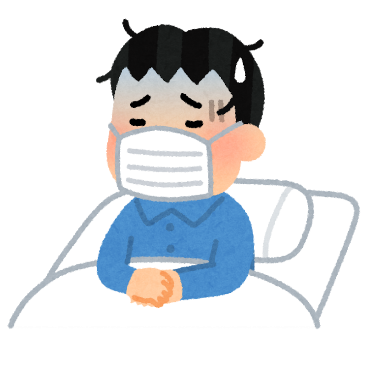 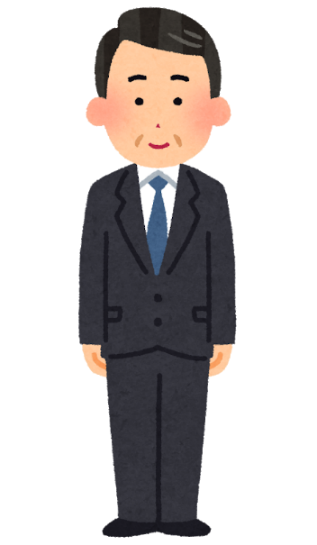 ◆労災保険●対象：労働者（正社員、契約社員、パート・アルバイト、派遣社員など）全員●仕事が原因でケガや、病気になったと認められた場合（通勤中も対象）　　　　⇒が無料になります。　　　　⇒働けなくて、無給となった間、給料の約8割の給付が受けられます。●保険料は、雇い主が全額支払います。➡ 詳しくは労働基準監督署へ相談しましょう。（ｐ38参照）◆雇用保険 　●対象：週20時間以上働き、かつ働く期間が31日以上見込まれる人。　　　　※業種や等によって、雇用保険が適用されない場合があります。●労働者が「仕事を失った時」「資格などの講座を受講した時」「育児や介護でお休みした時」などに給付金が支給されるものです。●保険料は、労働者、会社の双方が負担します。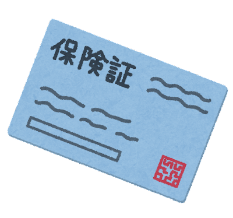  　　　➡ 詳しくはハローワークへ相談しましょう。（ｐ38参照）◆健康保険　　　　病気やケガ、出産や死亡などの時に、必要な医療給付や手当金が支給される制度です。労働者は保険証を出せば治療費が3割負担となります。　　　　➡ 詳しくは協会けんぽや勤め先の健康保険組合へ相談しましょう。（ｐ38参照）◆厚生年金保険　　　　高齢になったり、ケガや病気で身体に障がいが残ったり死亡により遺族が生活に困る場合などに備えた保険です。　　　　➡ 詳しくは年金事務所へ相談しましょう。（ｐ38参照）●対象：すべての会社、び常時5人以上の労働者を雇っている個人事業所　　　　　※業種によって適用されない場合があります。　　　　　　パートタイマー、アルバイトで所定労働時間（働く時間）の3/4以上、働く期間が2か月以上の場合。●保険料は、労働者、会社が半額ずつ負担します。下の　　　　　　から適切な言葉を選んで穴埋めをしましょう！Q1　賃金は、直接労働者に、　　　　　　で、　　　　　　を、毎月１回以上、一定の期日を定めて支払わなければなりません。　　　　　　　　　　　　　　　☛P1７をチェックQ２　労働時間の上限は、法律で、1日　　　　時間以内（休憩時間を除く）、1週間の労働時間は　　　　　　時間以内（休憩時間を除く）と定められています。☛P19をチェックQ３　会社は、法定労働時間を超えて働いた労働者に原則　　　　割　　　　分以上の割増賃金を支払わなければなりません。　　　　　　　　　　☛P21をチェックQ４　雇われた日から継続して　　　　か月以上働き、労働日の８割以上出勤した正社員には、　　　　日の年次有給休暇が与えられる。☛P2３をチェックQ５　パワーハラスメントは、使用者や上司からだけではなく、　　　　　　や、長年働いている人からのハラスメントも含まれる。　　　　　　　　　☛P25をチェックQ6　雇用保険の加入対象者は週　　　　時間以上、　　　　日以上の雇用が見込まれる人。　　　　　　　　　　　　　　　　　　　　　　　　　　　　　　　　　　　　　　　☛P2７をチェック   コラム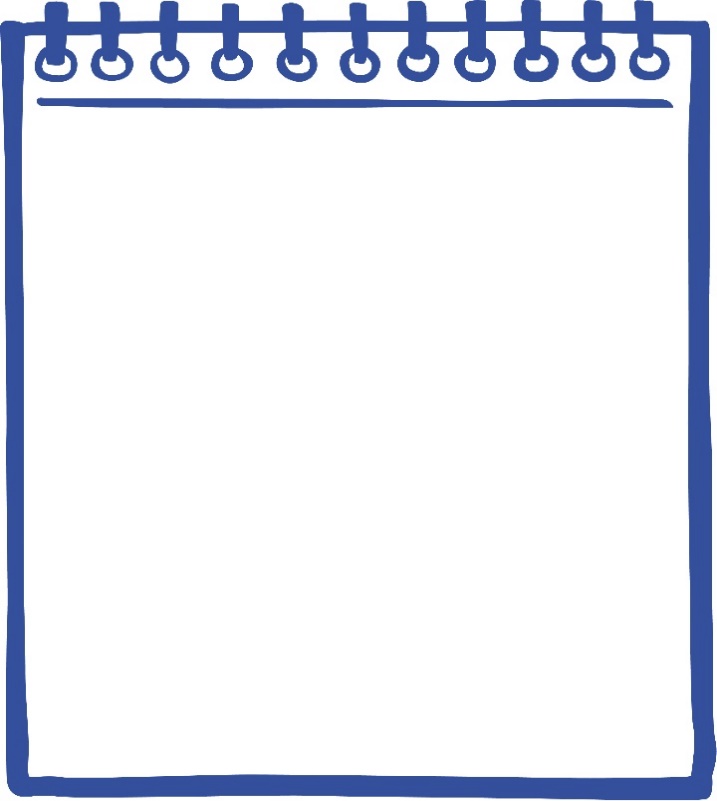 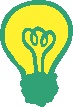 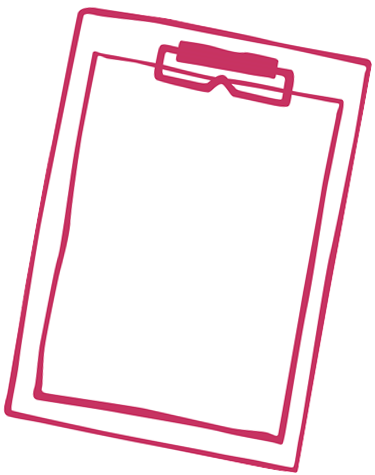 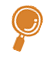 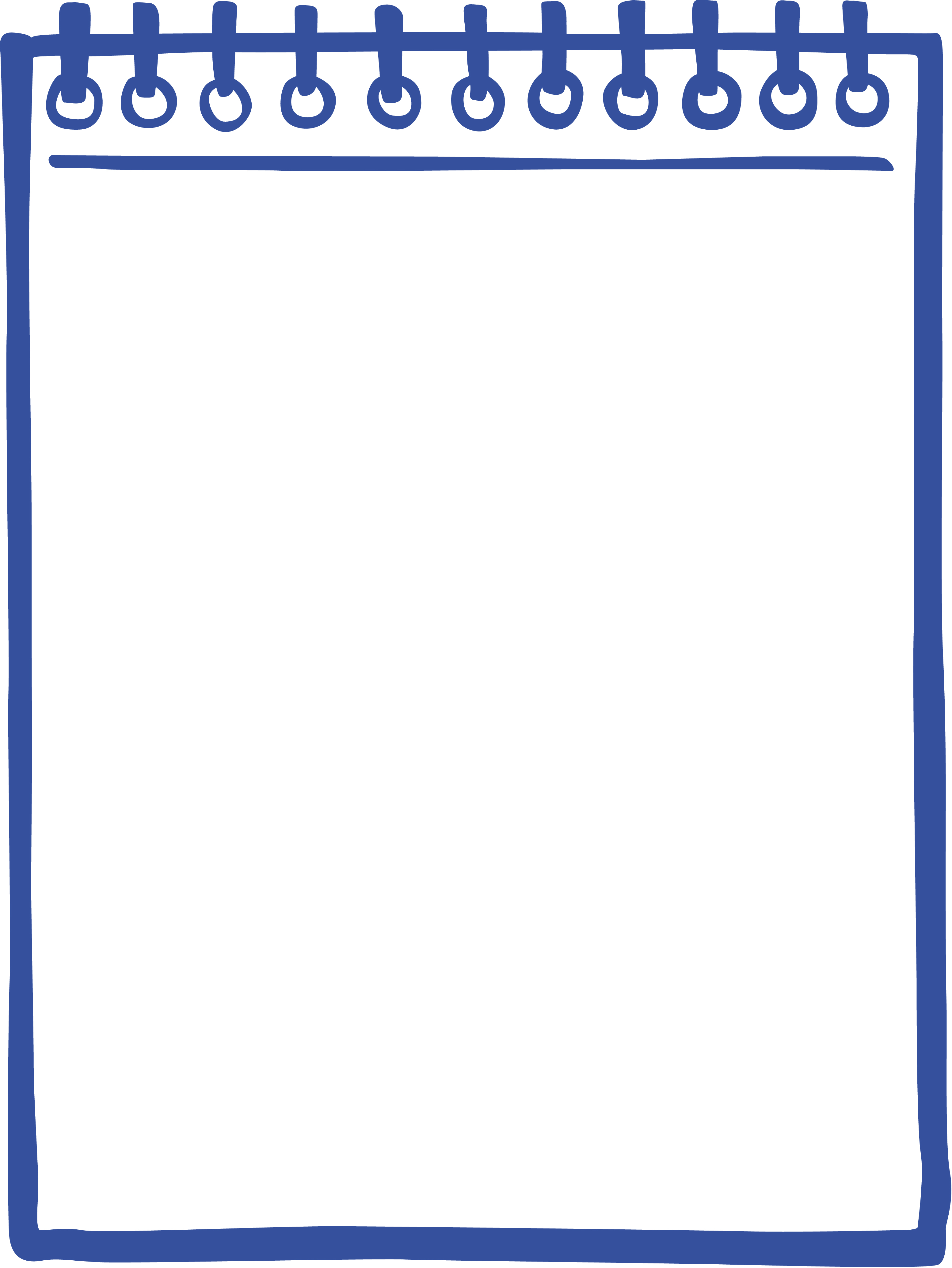 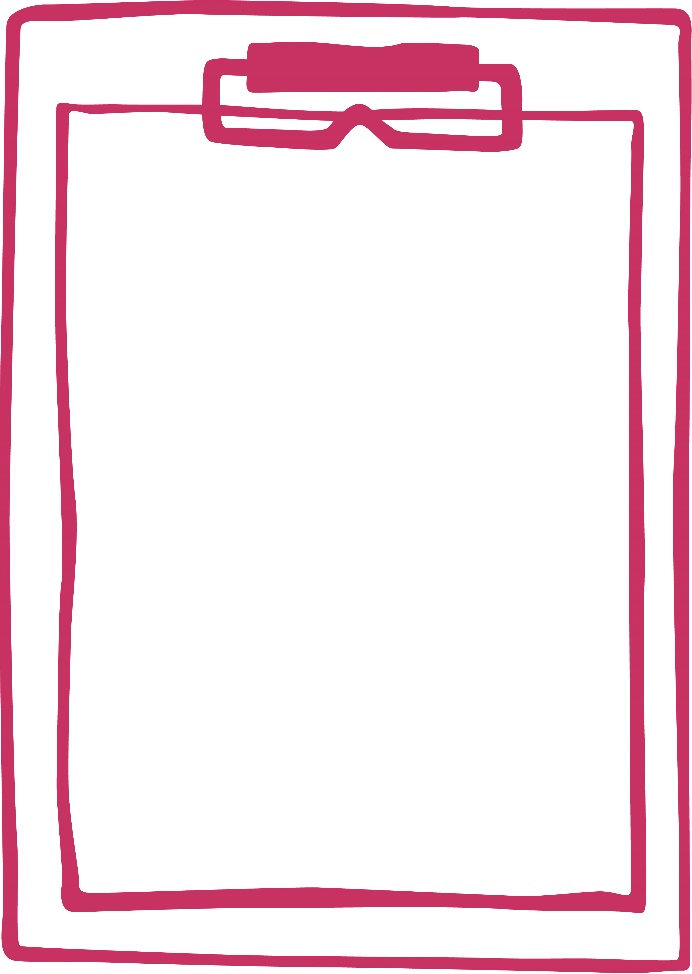 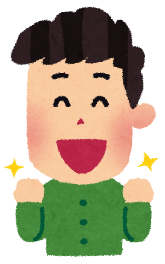 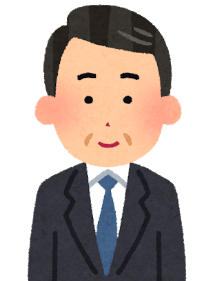 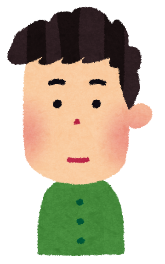 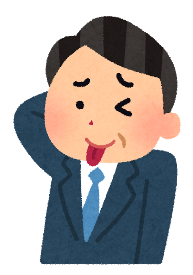 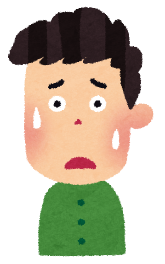 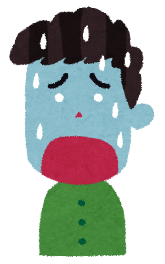 区分区分割増賃金率時間外労　　働　原則（１日８時間超、１週40時間超）２割５分以上の率時間外労　　働　１か月45時間を超える場合２割５分を超える率（努力義務）時間外労　　働　１か月60時間を超える場合５割以上の率 休日労働休日労働３割５分以上の率深夜労働（原則午後10時～午前５時）深夜労働（原則午後10時～午前５時）２割５分以上の率勤続年数週所定労働時間6か月1年6か月2年6か月3年6か月４年６か月５年６か月６年６か月以上5日または週30時間以上１０日１１日１２日１４日１６日１８日２０日週30時間未満4日７日８日９日１０日１２日１３日１５日3日５日６日６日８日９日１０日１１日2日３日４日４日５日６日６日７日1日１日２日２日２日３日３日３日